Speaker: Holly Mostrum, Terri Rubino – Human Resources  Rate changes, tobacco surcharge, spousal changeQ&A – Add town halls to calendarUSG – Vendors, policies, open enrollment dates – work arounds for open enrollment dates – spouse enrollments – If your spouse has an offer of insurance from their employerYes or No – like tobacco – all would encourage to go in and see questions – stopped smoking for at least 3 months before you can select no for tobacco userWill have to certify all people on plan will defaultDOT – CDL – test for legal version of weed – CBD oil questions – not really a thing yetLeave Pool – policy effective January 1 – BOR – All eligible employees per donation period must have 48 hours to donate 1x year during open enrollmentCan donate 8-80 hours – need form – on HR website – max can receive 160 hours per request – Max 480 hours for total – any request to leave pool must have used all personal vacation and sick leaveProrated for employees non-benefited8 hours each year – always have to reenrollTAP Forms – new – email, no more than 30 days before TAP deadline – just tuition – not fees only taxed on over $5,000Call toll free number – Alight – Oct – Nov extentsionOct 28 – November 8th power point for Town Hall on USG WebsitePresidential Search UpdateEmail Allyson with questions to ask the candidates	Officer Reports  Help West – Aday Gift – NicholeGive feedback on Engage West Staff EngagementDec 3rd Toys for Tots – Alumni House – volunteers – drive through – bins from Housing – PR Committee – Bylaws Committee – confusion in Bylaws – add committee requirementCommittee Breakouts Other Business/QuestionsIn Attendance: Allyson Bretch, Shawn Isaacs, Sarah Powell, Christy Rabern, Juli Humpheries, Wade Crenshaw, Basia Wilas, Embry Ice, Renèt Jones, Nikki Gage, Ashley Swancey, Jennifer McManus, Harriett Holley, Amy Lavender, Tina Skinner Reece, Jessica Renard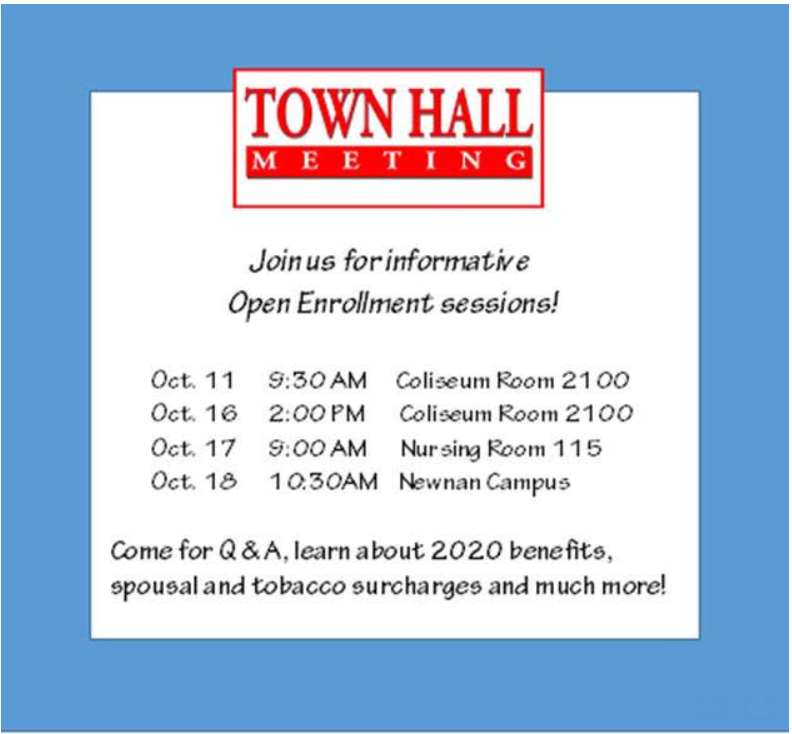 Notes: NEXT MEETING: November 13, 2019 at 11am, Campus Center 108.3 – Speaker: Kristi Carman – General Counsel